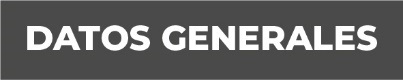 Nombre: ENRIQUE PÉREZ ORTIZ CHAPARROGrado de Escolaridad: LICENCIATURA EN DERECHOCédula Profesional:10904267Teléfono de Oficina 2281945235Correo Electrónico: eortiz@fiscaliaveracruz.gob.mx 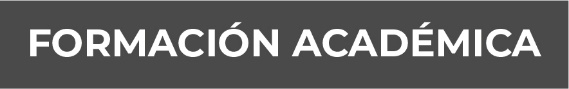 Año: 2011 - 2015UNIVERSIDAD VERACRUZANA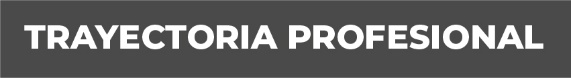 Octubre 2014 – febrero 2015, Auxiliar Administrativo, Procuraduría General de Justicia del Estado de Veracruz, Agencia primera, segunda y Robo a Comercio, Xalapa, Veracruz.febrero 2015 – abril 2016, Fiscalía General del Estado de Veracruz, Auxiliar administrativo, Subunidad Integral de Procuración de Justicia del X distrito Judicial, Perote, Veracruz.abril 2016 – diciembre 2016, Auxiliar administrativo, Fiscalía General del Estado de Veracruz, Unidad Integral de Procuración de Justicia del XI distrito Judicial, Xalapa, Veracruz.Enero 2017 –agosto 2018, Auxiliar administrativo, Fiscalía General del Estado de Veracruz, Fiscalía Especializada en delitos Relacionados con hechos de Corrupción y Cometidos por Servidores Públicos, Xalapa, Veracruz.Agosto 2018 – abril 2019, Fiscal Sexto, Fiscalía General del Estado de Veracruz, Unidad Integral de Procuración de Justicia del XIV Distrito Judicial Córdoba, Veracruz.     Abril 2019 a la fecha, Fiscal Quinto, Fiscalía General del Estado de Veracruz, Subunidad Integral de Procuración de Justicia del XVII distrito judicial, Boca del Rio, Veracruz.                                                                                                                                                                                                             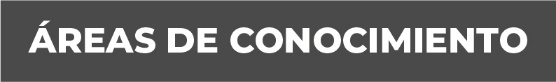 Derecho ConstitucionalDerecho CivilDerecho Penal